Выпуск № 08 (330)13 марта 2020 годаМУНИЦИПАЛЬНЫХ ПРАВОВЫХ АКТОВБУТУРЛИНОВСКОГО ГОРОДСКОГО ПОСЕЛЕНИЯБУТУРЛИНОВСКОГО МУНИЦИПАЛЬНОГО РАЙОНАВОРОНЕЖСКОЙ ОБЛАСТИВ сегодняшнем номере Вестника публикуются нормативные правовые акты Бутурлиновского городского поселения.__________________________________________________________________Утвержден решением Совета народных          отпечатан в администрации Бутурлиновскогодепутатов Бутурлиновского городского          городского поселения по адресу: пл. Воли, 1поселения № 314 от 22.04.2009 года.               г. Бутурлиновка, Воронежская область, 397500Тираж: 15 экз. Объем: 9 листовБесплатноОтветственный за выпуск: Рачкова Л.А.учредитель: администрация Бутурлиновского городского поселения  Бутурлиновского муниципального района Воронежской областиСОДЕРЖАНИЕ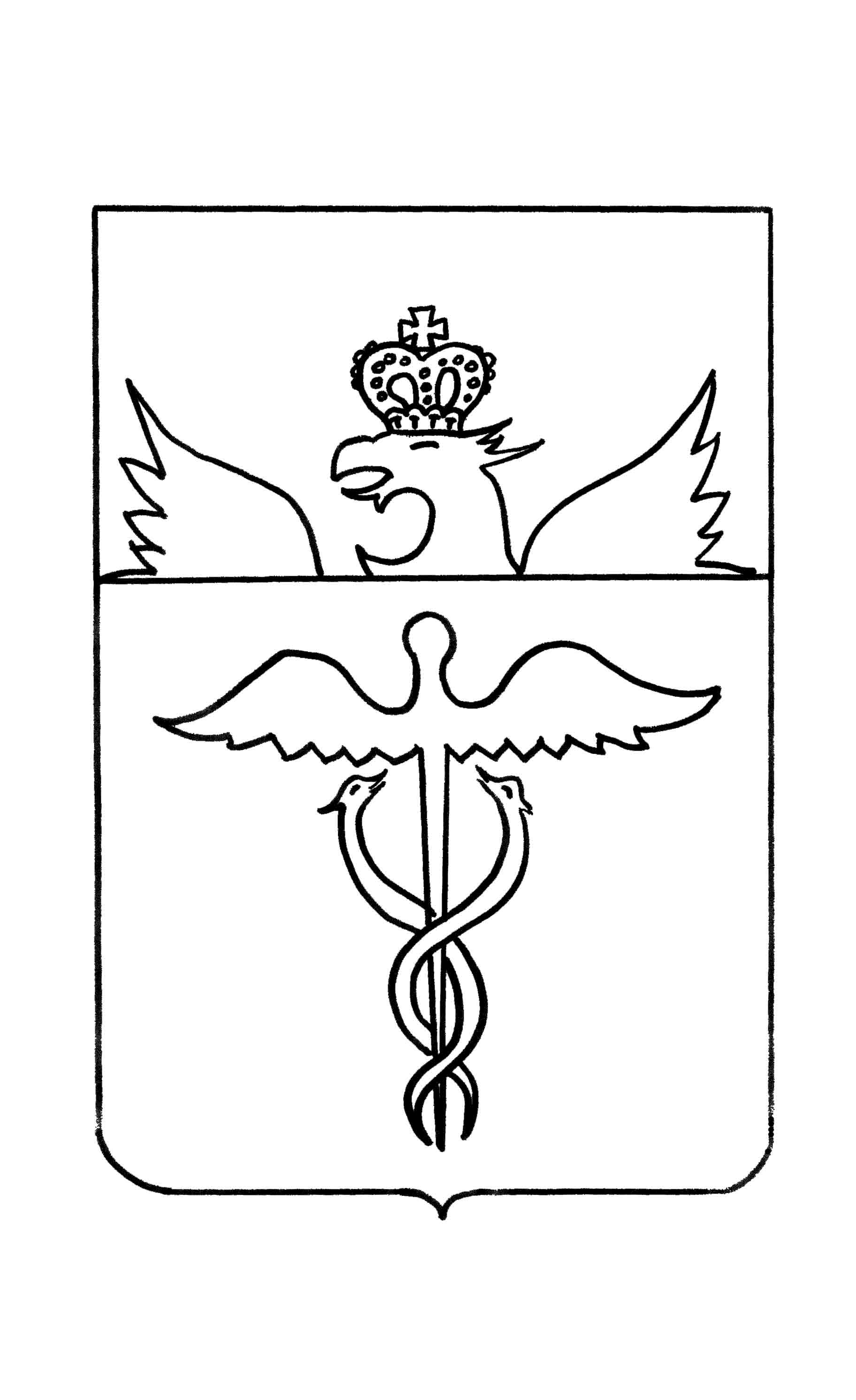 АдминистрацияБутурлиновского городского поселенияБутурлиновского муниципального районаВоронежской областиПостановлениеот 10.03.2020 г. № 137 г. БутурлиновкаО назначении собраний граждан Бутурлиновского городского поселения Бутурлиновского муниципального района Воронежской области для выбора делегатов на конференцию граждан (собрание делегатов) в целях представления интересов жителей при обсуждении вопросов участия в конкурсном отборе практик гражданских инициатив в рамках развития инициативного бюджетирования на территории Бутурлиновского городского поселения Бутурлиновского муниципального района Воронежской области В целях развития инфраструктуры Бутурлиновского городского поселения Бутурлиновского муниципального района Воронежской области, активизации населения в определении приоритетов расходования средств местного бюджета и поддержке инициативных предложений граждан в решении вопросов местного значения, руководствуясь ст. 29, 30 Федерального закона от 06.10.2003 №131-ФЗ «Об общих принципах организации местного самоуправления в Российской Федерации», постановлением правительства Воронежской области от 21.01.2019 № 30 «О реализации практик гражданских инициатив в рамках развития инициативного бюджетирования на территории Воронежской области», администрация Бутурлиновского городского поселенияПОСТАНОВЛЯЕТ:1. Собрания граждан Бутурлиновского городского поселения Бутурлиновского муниципального района Воронежской области для выбора делегатов на конференцию граждан (собрание делегатов) в целях представления интересов жителей при обсуждении вопросов участия в конкурсном отборе практик гражданских инициатив в рамках развития инициативного бюджетирования на территории Бутурлиновского городского поселения Бутурлиновского муниципального района Воронежской области провести в РДК «Октябрь» по адресу: Воронежская область, г. Бутурлиновка, пл. Воли, 41:12 марта 2020 г. в 09 ч. 00 мин. для жителей улиц Попкова, Заречная, Серебрянского, Менделеева, Курчатова, Набережная, переулка Дзержинского, Дорожная;12 марта 2020 г. в 11 ч. 00 мин. для жителей улиц Кирова, Новая, Тенистая;12 марта 2020 г. в 13 ч. 00 мин. для жителей улиц 40 лет Победы, Ворошилова, переулка 40 лет Победы;12 марта 2020 г. в 15 ч. 00 мин. для жителей улиц Комсомольская, Подгорная, Терешковой, Комарова;12 марта 2020 г. в 17 ч. 00 мин. для жителей улиц Ленина, Коммунистическая, Рабочая, Урицкого, Репина, Рылеева, Колодиева, Розы Люксембург;13 марта 2020 г. в 09 ч. 00 мин. для жителей улиц Фрунзе, Декабристов, Суворова, Космонавтов, Весенняя, Полякова, Тельмана;13 марта 2020 г. в 11 ч. 00 мин. для жителей улиц Калинина, Чехова, Молодежная, переулков Чехова, Ильича;13 марта 2019 г. в 13 ч. 00 мин. для жителей улиц Карла Маркса, Блинова, Садовая, 8 Марта, Гоголя, Пионеров, Покровская, Троицкая, Высоцкого, Фридриха Энгельса;13 марта 2020 г. в 15 ч. 00 мин. для жителей улиц Орджоникидзе, 40 лет Октября, 60 лет Комсомола, Бучкури, Кутузова, Березовая, Парковая, переулков Орджоникидзе, 9 Мая, Полевой;13 марта 2020 г. в 17 ч. 00 мин. для жителей улиц Школьная, Советская, Маяковского, Горького, Матросова, Беговая, Победы;16 марта 2020 г. в 09 ч. 00 мин. для жителей улиц Заводская, Промышленная;16 марта 2020 г. в 11 ч. 00 мин. для жителей улиц Пристанционная, Элеваторная, Восточная;16 марта 2020 г. в 13 ч. 00 мин. для жителей улиц Совхозная, Фурманова, Гагарина, Борисовой, Солнечная;16 марта 2020 г. в 15 ч. 00 мин. для жителей улиц Успенская, Осенняя, Сентябрьская, Слободская, Александра Невского, Степная;16 марта 2020 г. в 17 ч. 00 мин. для жителей улиц Инкубаторная, Королева, Циолковского, Феоктистова, Платонова, Крамского;17 марта 2020 г. в 09 ч. 00 мин. для жителей улиц Ломоносова, Цветаевой, Ахматовой, Васнецова;17 марта 2020 г. в 11 ч. 00 мин. для жителей улиц Шукшина, Фадеева, Толстого, Лермонтова, Тургенева, Оршанская, Перепелицына, Воронежская, переулков Аптечный, Тимирязева;17 марта 2020 г. в 13 ч. 00 мин. для жителей улиц Южная, Юбилейная, Строителей, Шереметовка, Булгакова, Пятницкого, 3 Интернационала, переулка Связистов;17 марта 2020 г. в 15 ч. 00 мин. для жителей улиц 1 Мая, Трудовая, Шолохова, Михайлова, Фестивальная, Чайковского, переулков Буденного, Зеленый, Парижской Коммуны, Красноармейский;17 марта 2020 г. в 17 ч. 00 мин. для жителей улиц Красная, Петровского, 30 лет Победы, Жукова, Есенина, Механизаторов, Крупской, Октябрьская, Свердлова, Чкалова, Мира, 9 Января, переулков 9 Января, Петровского, Дружбы, площади Воли.2. Установить норму представительства – 1 делегат от 300 граждан, обладающих активным избирательным правом. Предполагаемое число делегатов – 41 человек.3. Опубликовать настоящее постановление в официальном периодическом печатном издании «Вестник муниципальных правовых актов Бутурлиновского городского поселения Бутурлиновского муниципального района Воронежской области» и разместить на официальном сайте органов местного самоуправления Бутурлиновского городского поселения в информационно-телекоммуникационной сети «Интернет».4. Контроль исполнения настоящего постановления оставляю за собой.Глава администрации Бутурлиновского городского поселения							          А.В. ГоловковАдминистрацияБутурлиновского городского поселенияБутурлиновского муниципального районаВоронежской областиПостановлениеот 10.03.2020 г. № 138 г. БутурлиновкаО назначении собраний граждан Бутурлиновского городского поселения Бутурлиновского муниципального района Воронежской области для выбора делегатов на конференцию граждан (собрание делегатов) в целях представления интересов жителей при обсуждении вопросов участия в конкурсном отборе практик гражданских инициатив в рамках развития инициативного бюджетирования на территории Бутурлиновского городского поселения Бутурлиновского муниципального района Воронежской области В целях развития инфраструктуры Бутурлиновского городского поселения Бутурлиновского муниципального района Воронежской области, активизации населения в определении приоритетов расходования средств местного бюджета и поддержке инициативных предложений граждан в решении вопросов местного значения, руководствуясь ст. 29, 30 Федерального закона от 06.10.2003 №131-ФЗ «Об общих принципах организации местного самоуправления в Российской Федерации», постановлением правительства Воронежской области от 21.01.2019 № 30 «О реализации практик гражданских инициатив в рамках развития инициативного бюджетирования на территории Воронежской области», администрация Бутурлиновского городского поселенияПОСТАНОВЛЯЕТ:1. Собрания граждан Бутурлиновского городского поселения Бутурлиновского муниципального района Воронежской области для выбора делегатов на конференцию граждан (собрание делегатов) в целях представления интересов жителей при обсуждении вопросов участия в конкурсном отборе практик гражданских инициатив в рамках развития инициативного бюджетирования на территории Бутурлиновского городского поселения Бутурлиновского муниципального района Воронежской области провести в РДК «Октябрь» по адресу: Воронежская область, г. Бутурлиновка, пл. Воли, 41:18 марта 2020 г. в 09 ч. 00 мин. для жителей улиц Попкова, Заречная, Серебрянского, Менделеева, Курчатова, Набережная, переулка Дзержинского, Дорожная;18 марта 2020 г. в 11 ч. 00 мин. для жителей улиц Кирова, Новая, Тенистая;18 марта 2020 г. в 13 ч. 00 мин. для жителей улиц 40 лет Победы, Ворошилова, переулка 40 лет Победы;18 марта 2020 г. в 15 ч. 00 мин. для жителей улиц Комсомольская, Подгорная, Терешковой, Комарова;18 марта 2020 г. в 17 ч. 00 мин. для жителей улиц Ленина, Коммунистическая, Рабочая, Урицкого, Репина, Рылеева, Колодиева, Розы Люксембург;19 марта 2020 г. в 09 ч. 00 мин. для жителей улиц Фрунзе, Декабристов, Суворова, Космонавтов, Весенняя, Полякова, Тельмана;19 марта 2020 г. в 11 ч. 00 мин. для жителей улиц Калинина, Чехова, Молодежная, переулков Чехова, Ильича;19 марта 2019 г. в 13 ч. 00 мин. для жителей улиц Карла Маркса, Блинова, Садовая, 8 Марта, Гоголя, Пионеров, Покровская, Троицкая, Высоцкого, Фридриха Энгельса;19 марта 2020 г. в 15 ч. 00 мин. для жителей улиц Орджоникидзе, 40 лет Октября, 60 лет Комсомола, Бучкури, Кутузова, Березовая, Парковая, переулков Орджоникидзе, 9 Мая, Полевой;19 марта 2020 г. в 17 ч. 00 мин. для жителей улиц Школьная, Советская, Маяковского, Горького, Матросова, Беговая, Победы;20 марта 2020 г. в 09 ч. 00 мин. для жителей улиц Заводская, Промышленная;20 марта 2020 г. в 11 ч. 00 мин. для жителей улиц Пристанционная, Элеваторная, Восточная;20 марта 2020 г. в 13 ч. 00 мин. для жителей улиц Совхозная, Фурманова, Гагарина, Борисовой, Солнечная;20 марта 2020 г. в 15 ч. 00 мин. для жителей улиц Успенская, Осенняя, Сентябрьская, Слободская, Александра Невского, Степная;20 марта 2020 г. в 17 ч. 00 мин. для жителей улиц Инкубаторная, Королева, Циолковского, Феоктистова, Платонова, Крамского;23 марта 2020 г. в 09 ч. 00 мин. для жителей улиц Ломоносова, Цветаевой, Ахматовой, Васнецова;23 марта 2020 г. в 11 ч. 00 мин. для жителей улиц Шукшина, Фадеева, Толстого, Лермонтова, Тургенева, Оршанская, Перепелицына, Воронежская, переулков Аптечный, Тимирязева;23 марта 2020 г. в 13 ч. 00 мин. для жителей улиц Южная, Юбилейная, Строителей, Шереметовка, Булгакова, Пятницкого, 3 Интернационала, переулка Связистов;23 марта 2020 г. в 15 ч. 00 мин. для жителей улиц 1 Мая, Трудовая, Шолохова, Михайлова, Фестивальная, Чайковского, переулков Буденного, Зеленый, Парижской Коммуны, Красноармейский;23 марта 2020 г. в 17 ч. 00 мин. для жителей улиц Красная, Петровского, 30 лет Победы, Жукова, Есенина, Механизаторов, Крупской, Октябрьская, Свердлова, Чкалова, Мира, 9 Января, переулков 9 Января, Петровского, Дружбы, площади Воли.2. Установить норму представительства – 1 делегат от 300 граждан, обладающих активным избирательным правом. Предполагаемое число делегатов – 40 человек.3. Опубликовать настоящее постановление в официальном периодическом печатном издании «Вестник муниципальных правовых актов Бутурлиновского городского поселения Бутурлиновского муниципального района Воронежской области» и разместить на официальном сайте органов местного самоуправления Бутурлиновского городского поселения в информационно-телекоммуникационной сети «Интернет».4. Контроль исполнения настоящего постановления оставляю за собой.Глава администрации Бутурлиновского городского поселения							          А.В. ГоловковАдминистрацияБутурлиновского городского поселенияБутурлиновского муниципального районаВоронежской областиПостановлениеот 11.03.2020 г. № 139 г. БутурлиновкаО назначении конференции граждан (собрания делегатов) Бутурлиновского городского поселения Бутурлиновского муниципального района Воронежской области по обсуждению вопросов участия  в конкурсном отборе  практик гражданских инициатив в рамках развития инициативного бюджетирования на территории Бутурлиновского городского поселения Бутурлиновского муниципального района Воронежской области В целях развития инфраструктуры Бутурлиновского городского поселения Бутурлиновского муниципального района Воронежской области, активизации населения в определении приоритетов расходования средств местного бюджета и поддержке инициативных предложений граждан в решении вопросов местного значения, руководствуясь ст. 29, 30 Федерального закона от 06.10.2003 №131-ФЗ «Об общих принципах организации местного самоуправления в Российской Федерации», постановлением правительства Воронежской области от 21.01.2019 № 30 «О реализации практик гражданских инициатив в рамках  развития инициативного бюджетирования на территории Воронежской области», администрация Бутурлиновского городского поселенияПОСТАНОВЛЯЕТ:1. Назначить проведение конференции граждан (собрания делегатов) Бутурлиновского городского поселения Бутурлиновского муниципального района Воронежской области по обсуждению вопросов участия  в конкурсном отборе одного из перечня направлений; определению лиц, входящих в инициативную группу и  источников  финансирования проекта; участию граждан в обслуживании и содержании объекта для участия в конкурсном отборе практик гражданских инициатив в рамках развития инициативного бюджетирования на территории Бутурлиновского городского поселения Бутурлиновского муниципального района Воронежской области  на 19 марта 2020 года в 14 ч. 00 мин. в актовом зале администрации городского поселения по адресу: Воронежская область, г. Бутурлиновка, пл. Воли, 1.2. Опубликовать настоящее постановление в официальном периодическом печатном издании «Вестник муниципальных правовых актов Бутурлиновского городского поселения Бутурлиновского муниципального района Воронежской области» и разместить на официальном сайте органов местного самоуправления Бутурлиновского городского поселения в информационно-телекоммуникационной сети «Интернет».3. Контроль исполнения настоящего постановления оставляю за собой.Глава администрации Бутурлиновского городского поселения							        А.В. ГоловковАдминистрацияБутурлиновского городского поселенияБутурлиновского муниципального районаВоронежской областиПостановлениеот 11.03.2020 г. № 140 г. БутурлиновкаО назначении конференции граждан (собрания делегатов) Бутурлиновского городского поселения Бутурлиновского муниципального района Воронежской области по обсуждению вопросов участия  в конкурсном отборе в конкурсном отборе  практик гражданских инициатив в рамках развития инициативного бюджетирования на территории Бутурлиновского городского поселения Бутурлиновского муниципального района Воронежской областиВ целях развития инфраструктуры Бутурлиновского городского поселения Бутурлиновского муниципального района Воронежской области, активизации населения в определении приоритетов расходования средств местного бюджета и поддержке инициативных предложений граждан в решении вопросов местного значения, руководствуясь ст. 29, 30 Федерального закона от 06.10.2003 №131-ФЗ «Об общих принципах организации местного самоуправления в Российской Федерации», постановлением правительства Воронежской области от 21.01.2019 № 30 «О реализации практик гражданских инициатив в рамках  развития инициативного бюджетирования на территории Воронежской области», администрация Бутурлиновского городского поселенияПОСТАНОВЛЯЕТ:1. Назначить проведение конференции граждан (собрания делегатов) Бутурлиновского городского поселения Бутурлиновского муниципального района Воронежской области по определению приоритетного проекта в рамках одного из перечня направлений; определению лиц, входящих в инициативную группу и источников финансирования проекта; участию граждан в обслуживании и содержании объекта для участия в конкурсном отборе практик гражданских инициатив в рамках развития инициативного бюджетирования на территории Бутурлиновского городского поселения Бутурлиновского муниципального района Воронежской области  на 25 марта 2020 года в 11 ч. 00 мин. в актовом зале администрации городского поселения по адресу: Воронежская область, г. Бутурлиновка, пл. Воли, 1.2. Опубликовать настоящее постановление в официальном периодическом печатном издании «Вестник муниципальных правовых актов Бутурлиновского городского поселения Бутурлиновского муниципального района Воронежской области» и разместить на официальном сайте органов местного самоуправления Бутурлиновского городского поселения в информационно-телекоммуникационной сети «Интернет».3 Контроль исполнения настоящего постановления оставляю за собой.Глава администрации Бутурлиновского городского поселения	                               А.В. ГоловковАдминистрацияБутурлиновского городского поселенияБутурлиновского муниципального районаВоронежской областиПостановлениеот 11.03.2020 г. № 141           г. БутурлиновкаО внесении изменений в административный регламент администрации Бутурлиновского городского поселения Бутурлиновского муниципального района Воронежской области по предоставлению муниципальной услуги «Предоставление в собственность, аренду земельного участка, находящегося в муниципальной собственности или государственная собственность на который не разграничена на торгах», утвержденный постановлением администрации Бутурлиновского городского поселения от 22.12.2015 №849В соответствии с Федеральными законами от 06.10.2003 № 131-ФЗ «Об общих принципах организации местного самоуправления в Российской Федерации», от 27.07.2010 № 210-ФЗ «Об организации предоставления государственных и муниципальных услуг», постановлением администрации Бутурлиновского городского поселения от 06.06.2019 № 339 «Об утверждении Порядка разработки и утверждения административных регламентов предоставления муниципальных услуг», в целях приведения нормативных правовых актов администрации Бутурлиновского городского поселения в соответствие с требованиями действующего законодательства, администрация Бутурлиновского городского поселенияПОСТАНОВЛЯЕТ:1. Внести в административный регламент администрации Бутурлиновского городского поселения Бутурлиновского муниципального района Воронежской области по предоставлению муниципальной услуги «Предоставление в собственность, аренду земельного участка, находящегося в муниципальной собственности или государственная собственность на который не разграничена на торгах», утвержденный постановлением администрации Бутурлиновского городского поселения от 22.12.2015 №849, следующие изменения:1.1. в пункте 1.3.2 подраздела 1.3 «Требования к порядку информирования о предоставлении муниципальной услуги» раздела 1 «Общие положения» слова «в информационной системе Воронежской области «Портал государственных и муниципальных услуг Воронежской области» (pgu.govvrn.ru)» заменить словами «в региональной информационной системе «Портал Воронежской области в сети Интернет» (https://www.govvrn.ru/)»;1.2. в разделе 5 «Досудебный (внесудебный) порядок обжалования решений и действий (бездействия) органа, предоставляющего муниципальную услугу, должностного лица органа, предоставляющего муниципальную услугу, либо муниципального служащего»:1.2.1. пункты 5.2, 5.3, 5.11 изложить в следующей редакции:«5.2. Заявитель может обратиться с жалобой в том числе в следующих случаях:1) нарушение срока регистрации запроса о предоставлении муниципальной услуги; 2) нарушение срока предоставления муниципальной услуги. В указанном случае досудебное (внесудебное) обжалование заявителем решений и действий (бездействия) многофункционального центра, работника многофункционального центра возможно в случае, если на многофункциональный центр, решения и действия (бездействие) которого обжалуются, возложена функция по предоставлению муниципальной услуги в полном объеме в порядке, определенном частью 1.3 статьи 16 Федерального закона от 27.07.2010 № 210-ФЗ «Об организации предоставления государственных и муниципальных услуг»;3) требование у заявителя документов или информации либо осуществления действий, представление или осуществление которых не предусмотрено нормативными правовыми актами Российской Федерации, нормативными правовыми актами Воронежской области, нормативными правовыми актами органов местного самоуправления Бутурлиновского городского поселения для предоставления муниципальной услуги;4) отказ в приеме документов, предоставление которых предусмотрено нормативными правовыми актами Российской Федерации, нормативными правовыми актами Воронежской области, нормативными правовыми актами органов местного самоуправления Бутурлиновского городского поселения для предоставления муниципальной услуги, у заявителя;5) отказ в предоставлении муниципальной услуги, если основания отказа не предусмотрены федеральными законами и принятыми в соответствии с ними иными нормативными правовыми актами Российской Федерации, законами и иными нормативными правовыми актами Воронежской области, нормативными правовыми актами органов местного самоуправления Бутурлиновского городского поселения. В указанном случае досудебное (внесудебное) обжалование заявителем решений и действий (бездействия) многофункционального центра, работника многофункционального центра возможно в случае, если на многофункциональный центр, решения и действия (бездействие) которого обжалуются, возложена функция по предоставлению муниципальной услуги в полном объеме в порядке, определенном частью 1.3 статьи 16 Федерального закона от 27.07.2010 N 210-ФЗ «Об организации предоставления государственных и муниципальных услуг»;6) затребование с заявителя при предоставлении муниципальной услуги платы, не предусмотренной нормативными правовыми актами Российской Федерации, нормативными правовыми актами Воронежской области, нормативными правовыми актами органов местного самоуправления Бутурлиновского городского поселения;7) отказ органа, предоставляющего муниципальную услугу, должностного лица органа, предоставляющего муниципальную услугу, многофункционального центра, работника многофункционального центра, организаций, предусмотренных частью 1.1 статьи 16 Федерального закона от 27.07.2010 N 210-ФЗ «Об организации предоставления государственных и муниципальных услуг», или их работников в исправлении допущенных ими опечаток и ошибок в выданных в результате предоставления муниципальной услуги документах либо нарушение установленного срока таких исправлений. В указанном случае досудебное (внесудебное) обжалование заявителем решений и действий (бездействия) многофункционального центра, работника многофункционального центра возможно в случае, если на многофункциональный центр, решения и действия (бездействие) которого обжалуются, возложена функция по предоставлению муниципальной услуги в полном объеме в порядке, определенном частью 1.3 статьи 16 Федерального закона от 27.07.2010 N 210-ФЗ «Об организации предоставления государственных и муниципальных услуг»;8) нарушение срока или порядка выдачи документов по результатам предоставления муниципальной услуги;9) приостановление предоставления муниципальной услуги, если основания приостановления не предусмотрены федеральными законами и принятыми в соответствии с ними иными нормативными правовыми актами Российской Федерации, законами и иными нормативными правовыми актами Воронежской области, нормативными правовыми актами органов местного самоуправления Бутурлиновского городского поселения. В указанном случае досудебное (внесудебное) обжалование заявителем решений и действий (бездействия) многофункционального центра, работника многофункционального центра возможно в случае, если на многофункциональный центр, решения и действия (бездействие) которого обжалуются, возложена функция по предоставлению муниципальной услуги в полном объеме в порядке, определенном частью 1.3 статьи 16 Федерального закона от 27.07.2010 N 210-ФЗ «Об организации предоставления государственных и муниципальных услуг»;10) требование у заявителя при предоставлении муниципальной услуги документов или информации, отсутствие и (или) недостоверность которых не указывались при первоначальном отказе в приеме документов, необходимых для предоставления муниципальной услуги, либо в предоставлении муниципальной услуги, за исключением случаев, предусмотренных пунктом 4 части 1 статьи 7 Федерального закона от 27.07.2010 N 210-ФЗ «Об организации предоставления государственных и муниципальных услуг». В указанном случае досудебное (внесудебное) обжалование заявителем решений и действий (бездействия) многофункционального центра, работника многофункционального центра возможно в случае, если на многофункциональный центр, решения и действия (бездействие) которого обжалуются, возложена функция по предоставлению муниципальной услуги в полном объеме в порядке, определенном частью 1.3 статьи 16 Федерального закона от 27.07.2010 N 210-ФЗ «Об организации предоставления государственных и муниципальных услуг».5.3. Основанием для начала процедуры досудебного (внесудебного) обжалования является поступившая жалоба.Жалоба на решения и действия (бездействие) органа, предоставляющего муниципальную услугу, должностного лица органа, предоставляющего муниципальную услугу, муниципального служащего, руководителя органа, предоставляющего муниципальную услугу, может быть направлена по почте, через многофункциональный центр, с использованием информационно-телекоммуникационной сети «Интернет», официального сайта органа, предоставляющего государственную услугу, органа, предоставляющего муниципальную услугу, единого портала государственных и муниципальных услуг либо регионального портала государственных и муниципальных услуг, а также может быть принята при личном приеме заявителя.5.11. В случае установления в ходе или по результатам рассмотрения жалобы признаков состава административного правонарушения или преступления должностное лицо, работник, наделенные полномочиями по рассмотрению жалоб незамедлительно направляют имеющиеся материалы в органы прокуратуры.».1.2.2. дополнить пунктами 5.10.1 и 5.10.2 следующего содержания:«5.10.1. В случае признания жалобы подлежащей удовлетворению в ответе заявителю, указанном в пункте 5.10 настоящего раздела, дается информация о действиях, осуществляемых должностным лицом администрации, в целях незамедлительного устранения выявленных нарушений при оказании муниципальной услуги, а также приносятся извинения за доставленные неудобства и указывается информация о дальнейших действиях, которые необходимо совершить заявителю в целях получения муниципальной услуги.5.10.2. В случае признания жалобы не подлежащей удовлетворению в ответе заявителю, указанном в пункте 5.10 настоящего раздела, даются аргументированные разъяснения о причинах принятого решения, а также информация о порядке обжалования принятого решения.».2. Опубликовать настоящее постановление в официальном периодическом печатном издании «Вестник муниципальных правовых актов Бутурлиновского городского поселения Бутурлиновского муниципального района Воронежской области» и разместить на официальном сайте органов местного самоуправления Бутурлиновского городского поселения Бутурлиновского муниципального района Воронежской области в информационно-телекоммуникационной сети «Интернет».3. Настоящее постановление вступает в силу с момента его официального опубликования.Глава администрации Бутурлиновского городского поселения 								А.В. ГоловковАдминистрацияБутурлиновского городского поселения Бутурлиновского муниципального районаВоронежской областиПостановлениеот 12.03.2020 г. № 145        г. БутурлиновкаО плане работы администрации Бутурлиновского городского поселения на 2 квартал 2020 года	В соответствии с постановлением администрации Бутурлиновского городского поселения от 31.12.2015 г. №882 «О регламенте администрации Бутурлиновского городского поселения Бутурлиновского муниципального района Воронежской области», администрация Бутурлиновского городского поселения ПОСТАНОВЛЯЕТ:Утвердить прилагаемый план работы администрации Бутурлиновского городского поселения на 2 квартал 2020 года.Глава администрации Бутурлиновского городского поселения                                                                          А.В. ГоловковУтвержденпостановлением администрацииБутурлиновского городского поселенияот 12.03.2020 г. № 145ПЛАНработы администрации Бутурлиновского городского поселенияна 2 квартал 2020 годаИнформационное сообщение           В соответствии с постановлением администрации Бутурлиновского градского поселения от 10.03.2020 г. №137 для выбора делегатов на конференцию граждан (собрание делегатов) в целях предоставления интересов жителей при обсуждении вопросов участия в конкурсном отборе практик гражданских инициатив в рамках развития инициативного бюджетирования на территории Бутурлиновского городского поселения в ОДК «Октябрь» состоятся собрания граждан:
12марта 2020 г. в 09 ч. 00 мин. для жителей улиц Попкова, Заречная, Серебрянского, Менделеева, Курчатова, Набережная, переулка Дзержинского, Дорожная;
12 марта 2020 г. в 11 ч. 00 мин. для жителей улиц Кирова, Новая, Тенистая;
12 марта 2020 г. в 13 ч. 00 мин. для жителей улиц 40 лет Победы, Ворошилова, переулка 40 лет Победы;
12 марта 2020 г. в 15 ч. 00 мин. для жителей улиц Комсомольская, Подгорная, Терешковой, Комарова;
12 марта 2020 г. в 17 ч. 00 мин. для жителей улиц Ленина, Коммунистическая, Рабочая, Урицкого, Репина, Рылеева, Колодиева, Розы Люксембург;
13 марта 2020 г. в 09 ч. 00 мин. для жителей улиц Фрунзе, Декабристов, Суворова, Космонавтов, Весенняя, Полякова, Тельмана;
13 марта 2020 г. в 11 ч. 00 мин. для жителей улиц Калинина, Чехова, Молодежная, переулков Чехова, Ильича;
13 марта 2019 г. в 13 ч. 00 мин. для жителей улиц Карла Маркса, Блинова, Садовая, 8 Марта, Гоголя, Пионеров, Покровская, Троицкая, Высоцкого, Фридриха Энгельса;
13 марта 2020 г. в 15 ч. 00 мин. для жителей улиц Орджоникидзе, 40 лет Октября, 60 лет Комсомола, Бучкури, Кутузова, Березовая, Парковая, переулков Орджоникидзе, 9 Мая, Полевой;
13 марта 2020 г. в 17 ч. 00 мин. для жителей улиц Школьная, Советская, Маяковского, Горького, Матросова, Беговая, Победы;
16 марта 2020 г. в 09 ч. 00 мин. для жителей улиц Заводская, Промышленная;
16 марта 2020 г. в 11 ч. 00 мин. для жителей улиц Пристанционная, Элеваторная, Восточная;
16 марта 2020 г. в 13 ч. 00 мин. для жителей улиц Совхозная, Фурманова, Гагарина, Борисовой, Солнечная;
16 марта 2020 г. в 15 ч. 00 мин. для жителей улиц Успенская, Осенняя, Сентябрьская, Слободская, Александра Невского, Степная;
16 марта 2020 г. в 17 ч. 00 мин. для жителей улиц Инкубаторная, Королева, Циолковского, Феоктистова, Платонова, Крамского;
17 марта 2020 г. в 09 ч. 00 мин. для жителей улиц Ломоносова, Цветаевой, Ахматовой, Васнецова;
17 марта 2020 г. в 11 ч. 00 мин. для жителей улиц Шукшина, Фадеева, Толстого, Лермонтова, Тургенева, Оршанская, Перепелицына, Воронежская, переулков Аптечный, Тимирязева;
17 марта 2020 г. в 13 ч. 00 мин. для жителей улиц Южная, Юбилейная, Строителей, Шереметовка, Булгакова, Пятницкого, 3 Интернационала, переулка Связистов;
17 марта 2020 г. в 15 ч. 00 мин. для жителей улиц 1 Мая, Трудовая, Шолохова, Михайлова, Фестивальная, Чайковского, переулков Буденного, Зеленый, Парижской Коммуны, Красноармейский;
17 марта 2020 г. в 17 ч. 00 мин. для жителей улиц Красная, Петровского, 30 лет Победы, Жукова, Есенина, Механизаторов, Крупской, Октябрьская, Свердлова, Чкалова, Мира, 9 Января, переулков 9 Января, Петровского, Дружбы, площади Воли.

Информационное сообщение
        В соответствии с постановлением администрации Бутурлиновского градского поселения от 10.03.2020 г. №138 для выбора делегатов на конференцию граждан (собрание делегатов) в целях предоставления интересов жителей при обсуждении вопросов участия в конкурсном отборе практик гражданских инициатив в рамках развития инициативного бюджетирования на территории Бутурлиновского городского поселения в ОДК «Октябрь» состоятся собрания граждан:
18марта 2020 г. в 09 ч. 00 мин. для жителей улиц Попкова, Заречная, Серебрянского, Менделеева, Курчатова, Набережная, переулка Дзержинского, Дорожная;
18 марта 2020 г. в 11 ч. 00 мин. для жителей улиц Кирова, Новая, Тенистая;
18 марта 2020 г. в 13 ч. 00 мин. для жителей улиц 40 лет Победы, Ворошилова, переулка 40 лет Победы;
18 марта 2020 г. в 15 ч. 00 мин. для жителей улиц Комсомольская, Подгорная, Терешковой, Комарова;
18 марта 2020 г. в 17 ч. 00 мин. для жителей улиц Ленина, Коммунистическая, Рабочая, Урицкого, Репина, Рылеева, Колодиева, Розы Люксембург;
19 марта 2020 г. в 09 ч. 00 мин. для жителей улиц Фрунзе, Декабристов, Суворова, Космонавтов, Весенняя, Полякова, Тельмана;
19 марта 2020 г. в 11 ч. 00 мин. для жителей улиц Калинина, Чехова, Молодежная, переулков Чехова, Ильича;
19 марта 2019 г. в 13 ч. 00 мин. для жителей улиц Карла Маркса, Блинова, Садовая, 8 Марта, Гоголя, Пионеров, Покровская, Троицкая, Высоцкого, Фридриха Энгельса;
19 марта 2020 г. в 15 ч. 00 мин. для жителей улиц Орджоникидзе, 40 лет Октября, 60 лет Комсомола, Бучкури, Кутузова, Березовая, Парковая, переулков Орджоникидзе, 9 Мая, Полевой;
19 марта 2020 г. в 17 ч. 00 мин. для жителей улиц Школьная, Советская, Маяковского, Горького, Матросова, Беговая, Победы;
20 марта 2020 г. в 09 ч. 00 мин. для жителей улиц Заводская, Промышленная;
20 марта 2020 г. в 11 ч. 00 мин. для жителей улиц Пристанционная, Элеваторная, Восточная;
20 марта 2020 г. в 13 ч. 00 мин. для жителей улиц Совхозная, Фурманова, Гагарина, Борисовой, Солнечная;
20 марта 2020 г. в 15 ч. 00 мин. для жителей улиц Успенская, Осенняя, Сентябрьская, Слободская, Александра Невского, Степная;
20 марта 2020 г. в 17 ч. 00 мин. для жителей улиц Инкубаторная, Королева, Циолковского, Феоктистова, Платонова, Крамского;
23 марта 2020 г. в 09 ч. 00 мин. для жителей улиц Ломоносова, Цветаевой, Ахматовой, Васнецова;
23 марта 2020 г. в 11 ч. 00 мин. для жителей улиц Шукшина, Фадеева, Толстого, Лермонтова, Тургенева, Оршанская, Перепелицына, Воронежская, переулков Аптечный, Тимирязева;
23 марта 2020 г. в 13 ч. 00 мин. для жителей улиц Южная, Юбилейная, Строителей, Шереметовка, Булгакова, Пятницкого, 3 Интернационала, переулка Связистов;
23 марта 2020 г. в 15 ч. 00 мин. для жителей улиц 1 Мая, Трудовая, Шолохова, Михайлова, Фестивальная, Чайковского, переулков Буденного, Зеленый, Парижской Коммуны, Красноармейский;
23 марта 2020 г. в 17 ч. 00 мин. для жителей улиц Красная, Петровского, 30 лет Победы, Жукова, Есенина, Механизаторов, Крупской, Октябрьская, Свердлова, Чкалова, Мира, 9 Января, переулков 9 Января, Петровского, Дружбы, площади Воли.1Постановление администрации Бутурлиновского городского поселения от 10.03.2020 года №137 «О назначении собраний граждан Бутурлиновского городского поселения Бутурлиновского муниципального района Воронежской области для выбора делегатов на конференцию граждан (собрание делегатов) в целях представления интересов жителей при обсуждении вопросов участия в конкурсном отборе практик гражданских инициатив в рамках развития инициативного бюджетирования на территории Бутурлиновского городского поселения Бутурлиновского муниципального района Воронежской области»2Постановление администрации Бутурлиновского городского поселения от 10.03.2020 года №138 «О назначении собраний граждан Бутурлиновского городского поселения Бутурлиновского муниципального района Воронежской области для выбора делегатов на конференцию граждан (собрание делегатов) в целях представления интересов жителей при обсуждении вопросов участия в конкурсном отборе практик гражданских инициатив в рамках развития инициативного бюджетирования на территории Бутурлиновского городского поселения Бутурлиновского муниципального района Воронежской области»3Постановление администрации Бутурлиновского городского поселения от 11.03.2020 года №139 «О назначении конференции граждан (собрания делегатов) Бутурлиновского городского поселения Бутурлиновского муниципального района Воронежской области по обсуждению вопросов участия  в конкурсном отборе  практик гражданских инициатив в рамках развития инициативного бюджетирования на территории Бутурлиновского городского поселения Бутурлиновского муниципального района Воронежской области»4Постановление администрации Бутурлиновского городского поселения от 11.03.2020 года №140 «О назначении конференции граждан (собрания делегатов) Бутурлиновского городского поселения Бутурлиновского муниципального района Воронежской области по обсуждению вопросов участия  в конкурсном отборе в конкурсном отборе  практик гражданских инициатив в рамках развития инициативного бюджетирования на территории Бутурлиновского городского поселения Бутурлиновского муниципального района Воронежской области»5Постановление администрации Бутурлиновского городского поселения от 11.03.2020 года №141 «О внесении изменений в административный регламент администрации Бутурлиновского городского поселения Бутурлиновского муниципального района Воронежской области по предоставлению муниципальной услуги «Предоставление в собственность, аренду земельного участка, находящегося в муниципальной собственности или государственная собственность на который не разграничена на торгах», утвержденный постановлением администрации Бутурлиновского городского поселения от 22.12.2015 №849»6Постановление администрации Бутурлиновского городского поселения от 12.03.2020 года №145 «О плане работы администрации Бутурлиновского городского поселения на 2 квартал 2020 года»7Информационное сообщение о проведении собраний граждан8Информационное сообщение о проведении собраний граждан№Наименование мероприятийСрокиисполненияОтветственныеза исполнениеВопросы для рассмотрения у главыБутурлиновского городского поселенияВопросы для рассмотрения у главыБутурлиновского городского поселенияВопросы для рассмотрения у главыБутурлиновского городского поселенияВопросы для рассмотрения у главыБутурлиновского городского поселения1О ходе выполнения работ по уборке улиц города ручным и механизированным способами во втором квартале 2020 года. в течение 2 кварталаЕ.Н. Бутков,Д.В. Муренец,Д.И. Вереникин(по согласованию)2О мерах по сокращению недоимки по налогам, поступающим в бюджет городского поселения.в течение 2кварталаИ.В. Васильева, Т.А. Сушкова (по согласованию)3О взаимодействии с Фондом капитального ремонта многоквартирных домов Воронежской области в сфере реализации на территории городского поселения региональной программы капитального ремонта общего имущества МКД в 2020 году.в течение 2кварталаЕ.Н. Бутков,С.М. Прохоренко(по согласованию)4О мерах, обеспечивающих безопасность дорожного движения на территории городского поселения.в течение 2кварталаЕ.Н. Бутков,Д.В. Муренец, С.М. Прохоренко (по согласованию)5Об организации на территории городского поселения развлекательных и спортивных мероприятий для детей в период летних каникул. в течение 2кварталаД.Д. Павленко(по согласованию),Д.А. Шелковников (по согласованию)6Об оказании содействия избирательной комиссии Бутурлиновского городского поселения и участковым избирательным комиссиям в период подготовки и организации проведения общероссийского голосования по вопросу одобрения изменений в Конституцию Российской Федерации и в единый день голосования по выбору депутатов Совета народных депутатов Бутурлиновского городского поселенияв течение 2 - 3 кварталовА.В. Головков,Е.Н. Бутков,Л.А. Рачкова7О подготовке к проведению праздничных мероприятий, посвященных 75-й годовщине Победы в Великой Отечественной войне.февраль -майЕ.Н. Бутков,Л.А. Рачкова8О ходе проведения мероприятий по благоустройству и наведению санитарного порядка на территории Бутурлиновского городского поселения.апрельЕ.Н. Бутков,С.М. Прохоренко(по согласованию)9Об исполнении бюджета Бутурлиновского городского поселения за 1 квартал 2020 года.апрельИ.В. Васильева10О подготовке к эксплуатации в летний период муниципального пляжа. апрель - майЕ.Н. Бутков,С.М. Прохоренко (по согласованию)11О проведении мероприятий по озеленению городского поселения.апрель - майД.В. Муренец 12О выполнении работ по благоустройству дворовых территорий в г. Бутурлиновка Воронежской областиапрель –июньЕ.Н. Бутков,Д.В. Муренец13О ходе выполнения работ по обустройству пешеходной зоны переулка 9 Января в г. Бутурлиновка Воронежской областиапрель – августЕ.Н. Бутков,Д.В. Муренец, С.А. Лапковская (по согласованию)14О выполнении работ по капитальному ремонту спортивной тренировочной площадки для картингистов с скейтдромом по адресу: Воронежская область, г. Бутурлиновка, ул. Ленинаапрель – августЕ.Н. Бутков,Д.В. Муренец,Д.А. Шелковников (по согласованию)15О ремонте автомобильных дорог общего пользования местного значения и тротуаров в г. Бутурлиновка Воронежской областиапрель – августЕ.Н. Бутков,Д.В. Муренец16О развитии спортивной инфраструктуры в парковой зоне «Лес Победы» по ул. Промышленная, 1 в г. Бутурлиновка Воронежской области (1 очередь)апрель – сентябрьЕ.Н. Бутков,Д.В. Муренец,А.В. Дроздов (по согласованию)17Об организации уличной розничной торговли на территории города в летний периодмайЕ.Н. Бутков,В.А. Подольских (по согласованию)18О проведении мероприятий по профилактике пожаров на территории поселениямай-июньЕ.Н. Бутков,С.М. Прохоренко (по согласованию)19О ходе выполнения работ по обустройству сквера Победы по адресу: Воронежская область, р-н Бутурлиновский, г. Бутурлиновка, в 30 метрах на юг от жилого дома №20 по улице Краснаямай – августЕ.Н. Бутков,Д.В. Муренец, С.А. Лапковская (по согласованию)20О выполнении работ по ремонту и благоустройству территории мемориального комплекса по адресу: Воронежская область, г. Бутурлиновка в 10 метрах на запад от дома №35 по пл. Волимай – августЕ.Н. Бутков,Д.В. Муренец, С.А. Лапковская (по согласованию)21О ходе выполнения работ по обустройству бульвара по ул. Дорожная в г. Бутурлиновка Воронежской области май – октябрьЕ.Н. Бутков,Д.В. Муренец, С.А. Лапковская (по согласованию)22О реконструкции водопроводных сетей в г. Бутурлиновка Воронежской области (II очередь)май – ноябрьЕ.Н. Бутков,Д.В. Муренец23О подготовке заявок на участие в областном конкурсе «Лучшее муниципальное образование Воронежской области» в 2020 году.июнь - июльЛ.А. РачковаПроведение совещаний, заседаний комиссийПроведение совещаний, заседаний комиссийПроведение совещаний, заседаний комиссийПроведение совещаний, заседаний комиссий1Заседания постоянных комиссий при администрации Бутурлиновского городского поселения.в течение годаЕ.Н. Бутков,Л.А. Рачкова2Заседания комиссии по межевым спорам и спорным вопросам по рассмотрению заявлений и обращений граждан по итогам выезда на место.в течение годаС.А. Лапковская (по согласованию)3Заседания комиссии по мобилизации налоговых и неналоговых доходов в бюджет Бутурлиновского городского поселения.в течение годаИ.В. Васильева,Т.А. Сушкова(по согласованию)4Заседания жилищной комиссии при администрации Бутурлиновского городского поселения о рассмотрении заявлений граждан и учетных дел.в течение годаЕ.Н. Бутков5Совещание с руководителями коммунальных служб.еженедельно в течение годаА.В. Головков6Заседания постоянных комиссий при администрации Бутурлиновского городского поселения.в течение годаЕ.Н. Бутков,Л.А. Рачкова